ГБДОУ детский сад №16 Красносельского района Санкт-Петербурга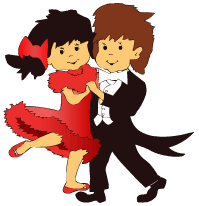 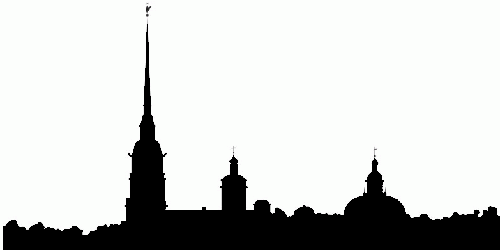 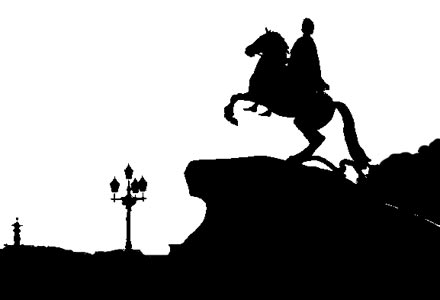 Выпускной праздникМы в этом городе живем!Музыкальный руководитель: Смирнова В.А.2015Ведущий:	Дорогие гости! Сегодня всех нас ждет необычное и волнующее торжество. Наши дети прощаются с детским садом и готовятся к новому жизненному этапу – поступлению в школу. Пусть этот день наполнится радостью перед расставанием с детским садом. 
Итак, встречаем наших дорогих выпускников!Дети входят в зал под музыку «Плывут по небу облака», танцуют с шарами и отпускают их1 ребенок:	Детский сад! Что это значит?
Ничего приятней нет!
Это целый детский город 
Из улыбок и конфет!2 ребенок:	Добрых сказок и подружек,
Из мультфильмов и друзей,
Занимательных игрушек,
Удивительных затей!3 ребенок:	Из стихов, загадок, песен,
Танцев, игр и умных книг!
Мир огромен и чудесен,
Интересен и велик!4 ребенок:	Новогодних представлений!
Из подарков и призов!
Любопытства и волнений,
Любознательных носов!5 ребенок:	Из секретов, тайн сердечных,
Из сюрпризов, теплых слов.
В детских буднях быстротечных
Не бывает пустяков!Все:	Вот что значит детский сад
Для всех маленьких ребят!Песня «Детский сад – волшебная страна»6 ребенок:	Да, вот настал тот день, тот час,
Хоть жалко с садиком проститься,
Идем мы в школу в первый класс!
Нам очень хочется учиться!7 ребенок:	Сюда пришли смешными малышами
И трудно вспомнить нам сейчас
Как горько плакали, прижавшись к маме,
Когда вы в группу уводили нас!8 ребенок:	Не слушались тогда мы уговоров,
Не поддавались ласке и словам,
Но мамы уходили на работу,
А слезы доставались всегда вам!9 ребенок:	Но время шло и мы взрослели,
Все понимали, хорошели,
И в детский сад бежали мы
Теперь уж наперегонки.10 ребенок:	С любовью воспитатели родные
Помашут вслед своим выпускникам!
За нас не бойтесь, мы уже большие,
И за заботу благодарны вам!11 ребенок:	А к вам придут такие же мальчишки,
И девочки с косичками и без.
Вы будете читать им книжки
И тайны открывать земных чудес!Песня «Воспитатель»Дети садятсяВедущий:	Ребята, вы уходите в школу, а ваши младшие товарищи остаются в детском саду. Они хотят дать вам полезные советы.Ст. дети:1 ребенок:	Утром рано просыпайся,
Хорошенько умывайся,
Чтобы в школе не зевать,
Носом парту не клевать.2 ребенок:	Одевайся аккуратно,
Чтоб смотреть было приятно.
Ты одежду всю проверь – 
Ведь большой уже теперь.3 ребенок:	Приучай себя к порядку,
Не играй с вещами в прятки.
Каждой книжкой дорожи,
В чистоте ее держи.4 ребенок:	На уроках не хихикай,
Стул туда-сюда не двигай,
Педагога уважай,
И соседу не мешай.5 ребенок:	Не дразнись, не зазнавайся,
В школе всем помочь старайся,
Зря не хмурься, будь смелей,
И найдешь себе друзей.6 ребенок:	Мы вам дали все советы,
Их мудрей и проще нету.
Ты, дружок, их не забудь…Все:	До свиданья! В добрый путь!Звучит музыкаВедущий:	По-моему, кто-то еще спешит поздравить наших выпускников!Входят дети младшей группыПоздравление от малышейПесняСтихи…Дети (выпускники) подходят и берут за руки малышейПесня «До свидания, дошкольное детство»Ведущий:	Выпускной вечер – это важнейшее событие в жизни каждого человека. И давайте мы, ребята, встретим этот праздник вместе с любимым городом Санкт-Петербургом.Ребенок:	Город музеев, чудесных дворцов,
Город каналов, мостов, островов,
Город чугунных оград на Неве, - 
И нет прекрасней его на земле!Ведущий:	Сегодня мы с вами совершим путешествие по Санкт-Петербургу. Вы готовы?Ведущий:	Наш город славен красивейшими архитектурными ансамблями. В центре города находится самый главный из них – Дворцовая площадь. Какой знаменитый музей находится на этой площади?1 ребенок:	Вот музей крупнейший наш – 
Знаменитый Эрмитаж!
В нем картины, в нем скульптуры,
В нем – история культуры!2 ребенок:	Во дворце, в прекрасном зале
Пышнее балы давали.
Там мазурки, полонезы,
Польки, вальсы танцевали.ВальсВедущий:	Любите ли вы театр? Сколько прекрасных театров в нашем городе! Музыкальные, драматические, оперы и балета, театры кукол и другие – на любой вкус! А вот и один из главных театров нашего города – «Мариинский театр». В этом театре проходят концерты серьезной музыки, ставят оперы, балеты, выступают музыканты со всего мира.
А может быть, среди вас есть будущие певцы… Давайте послушаем выступление Анжелики КраевойПесня АнжеликиВедущий:	А может быть, среди вас есть будущие музыканты? Давайте покажем родителям выступление нашего оркестра«Оркестр»Ведущий:	В современных городах есть такие архитектурные памятники, которые называются триумфальными арками. Они устраиваются в честь победителей или в память важных событий. В Санкт-Петербурге первые триумфальные ворота были возведены 9 сентября 1714 года, по случаю празднования морских побед Петра Первого. А последняя – Триумфальная Арка Победы – была восстановлена к празднику 9 Мая в этом году, в Красном Селе. Она посвящена памяти воинам, отдавшим свою жизнь за освобождение Ленинграда от фашистских захватчиков, и символизирует победу в Великой Отечественной войне.
Мы всегда будем помнить о тех, кто защищал нашу Родину.Песня «И все о той весне» (видео с исполнением песни детьми 9 мая)Ведущий:	Наш город знаменит не только своей архитектурой, но и прекрасными парками. Давайте побродим по аллеям Летнего сада, вдохнем запах свежей зеленой листвы, аромат цветов, будем любоваться мраморными скульптурами.1 ребенок:	По Петровскому указу
Был заложен этот сад.
Вырос он не вдруг, не сразу,
Рос он много лет подряд.2 ребенок:	У пруда застыли клены…
Утки топчутся в траве…
И аллеи лип зеленых
Устремляются к Неве.3 ребенок:	У Невы застыли в камне
Под седой волны напев
Мраморные изваянья
Юных и прекрасных дев.«Танец скульптур летнего сада» Ведущий:	Наш город – один из крупнейших образовательных центров страны, к нам приезжают учиться студенты со всей России. Санкт-Петербургский государственный университет – один из лучших университетов мира. Здесь учатся самые способные школьники, изучают различные науки и, конечно же, математику.
Дети, а вы знаете, как важны для людей все науки?Дети все:	Чтоб водить корабли,
Чтобы в небо взлететь,
Надо многое знать,
Надо много уметь.Ведущий:	Сейчас посмотрим, дружите ли вы с математикой?

1 задача:
К серой цапле не урок
Прилетело семь сорок.
А из них лишь три сороки
Приготовили уроки.
Сколько лодырей сорок
Прилетело на урок?

2 задача:
Подарил утятам ежик
Восемь кожаных сапожек.
Кто ответит из ребят,
Сколько было всех утят?

3 задача:
Наша Маша рано встала,
Все игрушки сосчитала:
Две матрешки на окошке,
Две Танюшки на подушке,
Две Иринки на перинке
И Петрушка в колпачке
На дубовом сундучке.

Молодцы, ребята, вы очень сообразительные! Возможно, среди вас есть будущие ученые, исследователи, учителя, ну, или бизнесмены...Танец бизнесменовВедущий:	Санкт-Петербург знаменит красивыми фонтанами. В Петергофе вас ждет потрясающий дворцово-парковый ансамбль, а в центре города – знаменитые поющие фонтаны.Ребенок:	От восторга обмирает, 
Кто однажды видел сам,
Как, друг друга обгоняя,
Струи рвутся к небесам!Танец «Фонтаны»Ведущий:	Санкт-Петербург уникален – он расположен на побережье Балтийского моря и в устье реки Невы. Поэтому не удивительно, что наш город – это город-порт.Ребенок 1:	И в будни, и в туманы
Из ледяной дали
Приводят капитаны
В наш город корабли.
Им путь давно известен
В наш город на Неве,
Где шпиль Адмиралтейства
Сверкает в синеве.Ребенок 2:	Городу Балтики есть чем гордиться –
Флот был защитой в суровые дни.
У моряков много разных традиций,
А как танцуют они, посмотри!Матросский танец Ведущий:	Наш город северный, зимой его укутывает снег, сковывая льдом пруды и реки. Но даже в самые большие холода в Санкт-Петербурге всегда можно найти островок лета, посетив чудесный цветущий зимний сад – например, оранжерею Таврического сада.

Посмотрите, здесь цветы
Небывалой красоты!Ребенок:	Вы не видели летающий цветочек?
И не птичка, и не лепесточек.
Это бабочка, красавица земная,
Будто красками раскрашена, цветная.
Словно в сказке, полетел цветок живой,
Это бабочка порхает над травой!Танец бабочекРебенок:	Мы очень любим город свой.
Сияет солнце над Невой,
Или дожди стучат в окно –
Его мы любим все равно.
Мы в этом городе живём.
И он растёт, и мы растёмРебенок:	Мы можем вам читать стихи о городе прекрасном
С утра и до ночной зари, но, думаю, всем ясно:
Ты город свой люби, храни, пытайся сделать краше,
Ведь это все вокруг твоё, твоё, моё и наше.Ведущий:	Как быстро бежит время! Нам уже пора заканчивать наше путешествие по любимому городу. 
Никогда не забывайте, что вы живете в великом и самом прекрасном городе – Санкт-Петербурге.
Учитесь только на хорошие оценки, чтобы с честью нести звание настоящего петербуржца.Звучит песня «Санкт-Петербург» (слайды)Дети встают полукругом.Воспитатели:	Сегодня волненье сдержать невозможно –
Последний ваш праздник в детском саду.
На сердце у нас и тепло, и тревожно, –
Ведь выросли дети и в школу идут.

А как нелегко расставаться нам с вами,
И вас из-под крылышка в свет выпускать!
Вы стали родными, вы стали друзьями,
И лучше вас, кажется, не отыскать.

Сегодня, ребята, мы вас поздравляем!
Вы в школу идете учиться, дружить.
Успехов, здоровья вам всем пожелаем
И свой детский сад никогда не забыть.Песня «До свиданья, детский сад»1 ребенок:	Дошкольное детство уходит однажды,
И это сегодня почувствовал каждый!
Уходят игрушки, машинки, качалки,
И книжки-малышки, и куклы-пищалки.2 ребенок:	Но нам не забыть этот мир разноцветный
И садик наш добрый, уютный, приветный.
И тёплые руки, и ласковый взглядВсе:	Спасибо, спасибо за всё, детский сад!Танец «Прощальный вальс»Подарки, дипломы